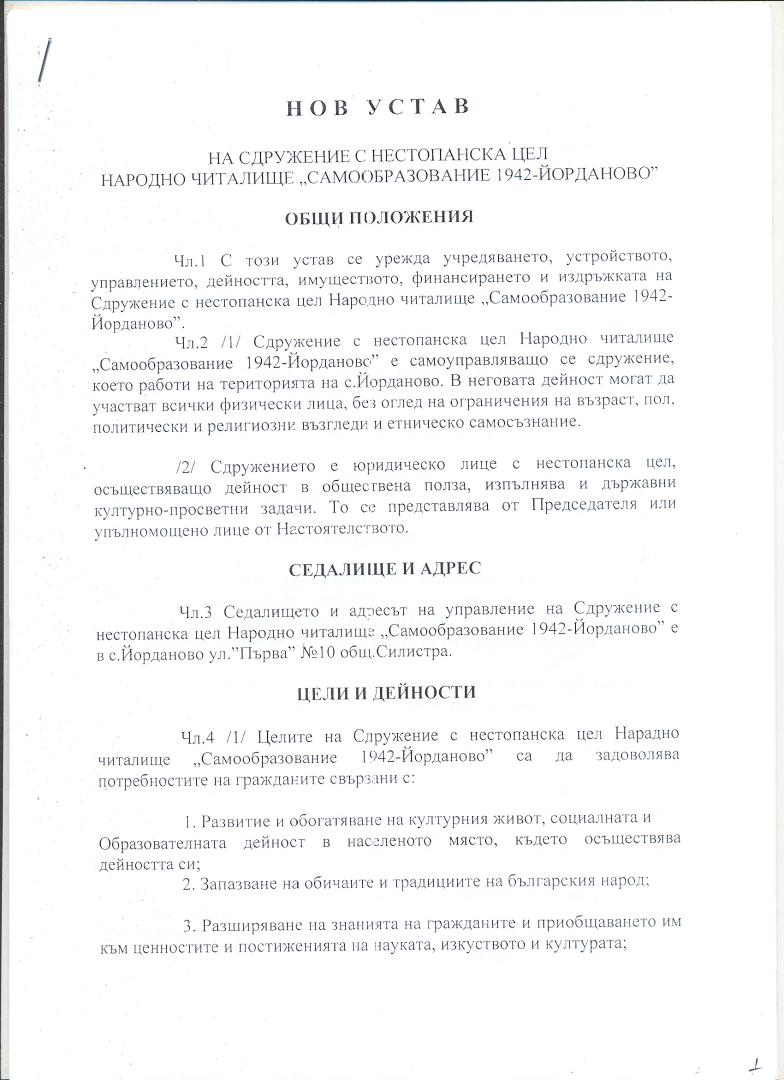 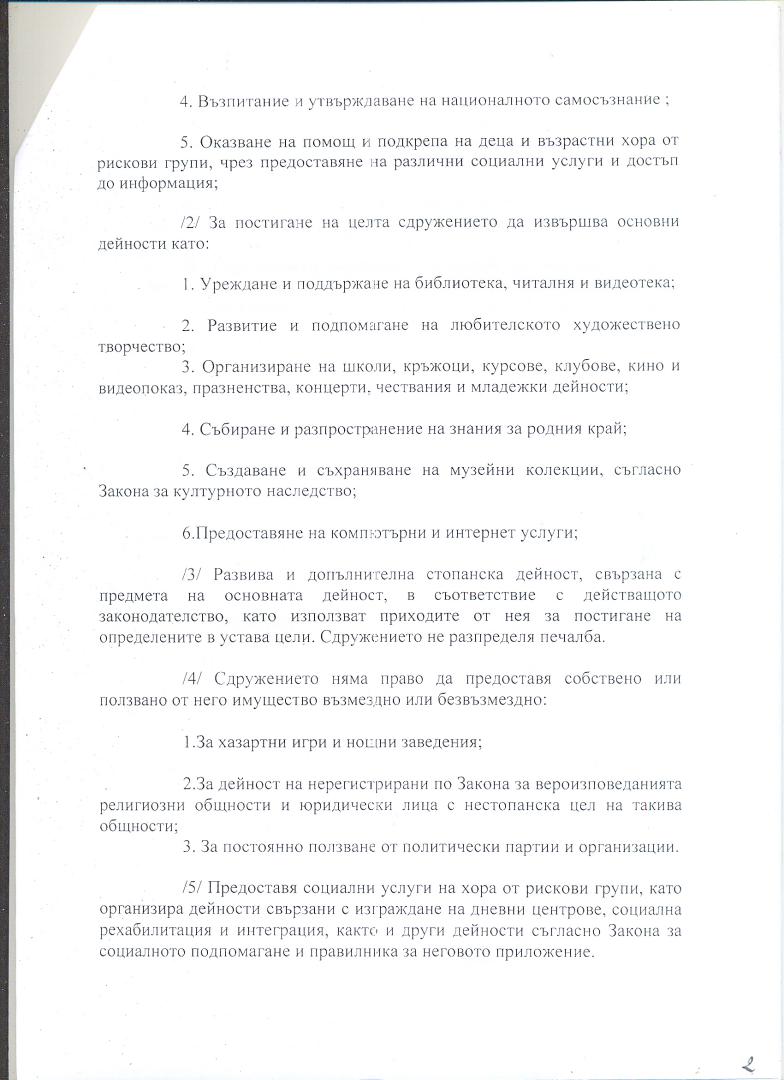 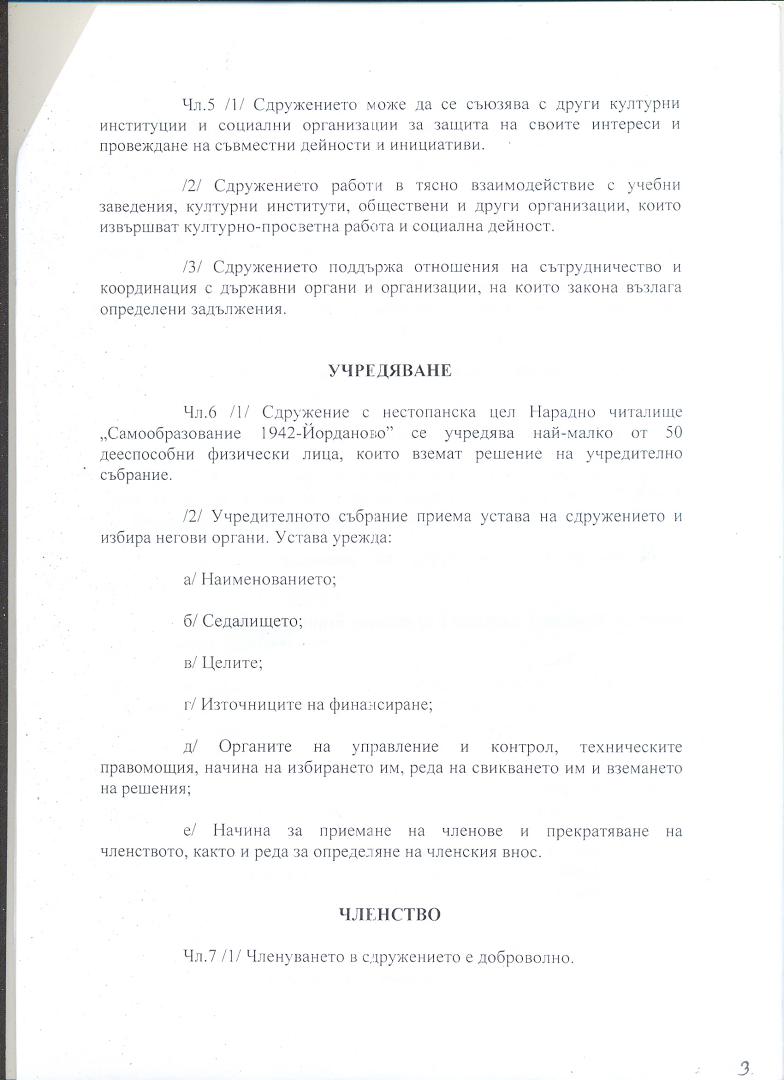 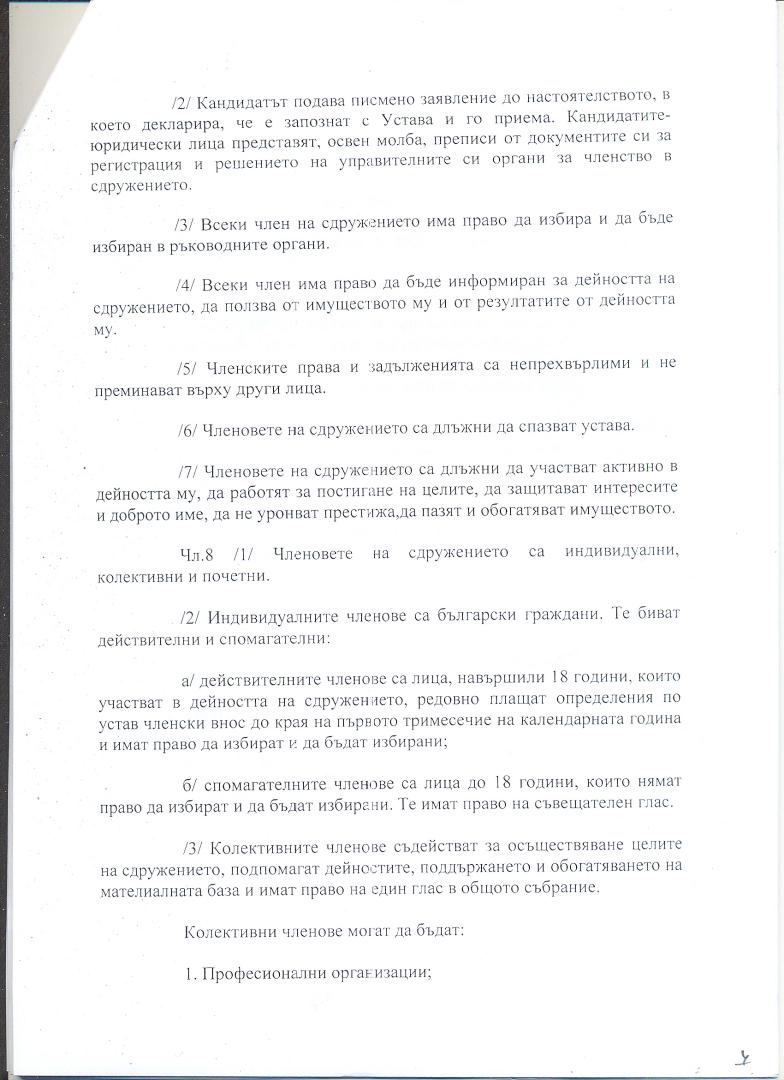 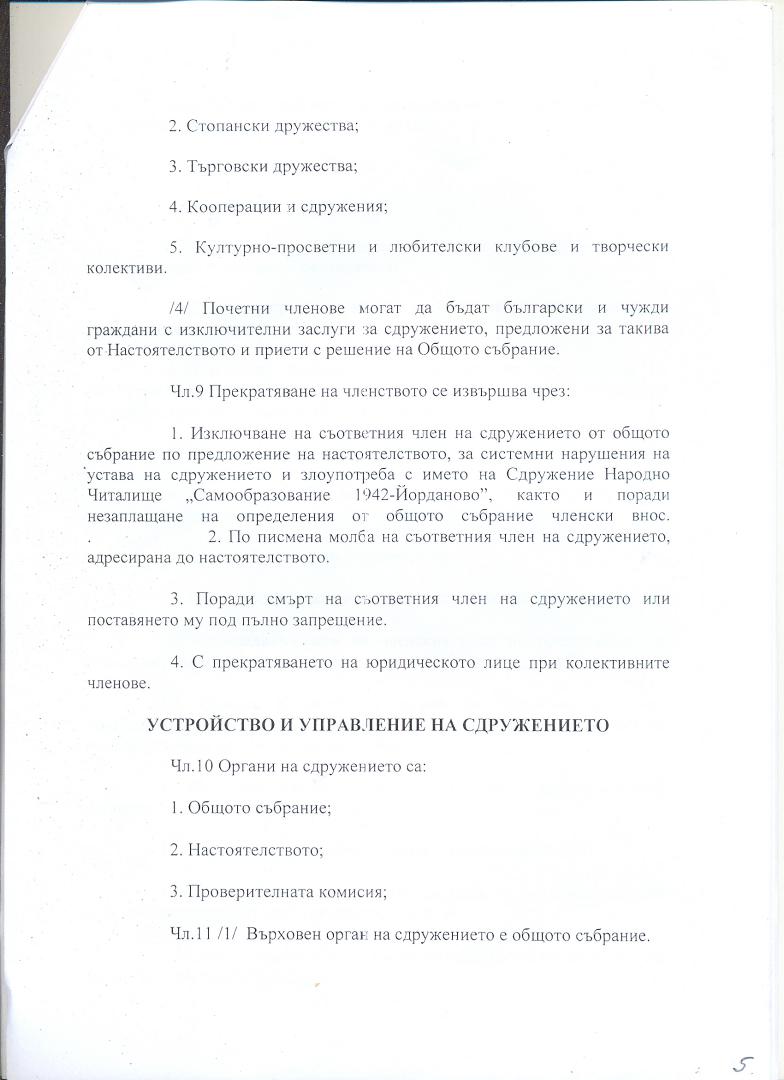 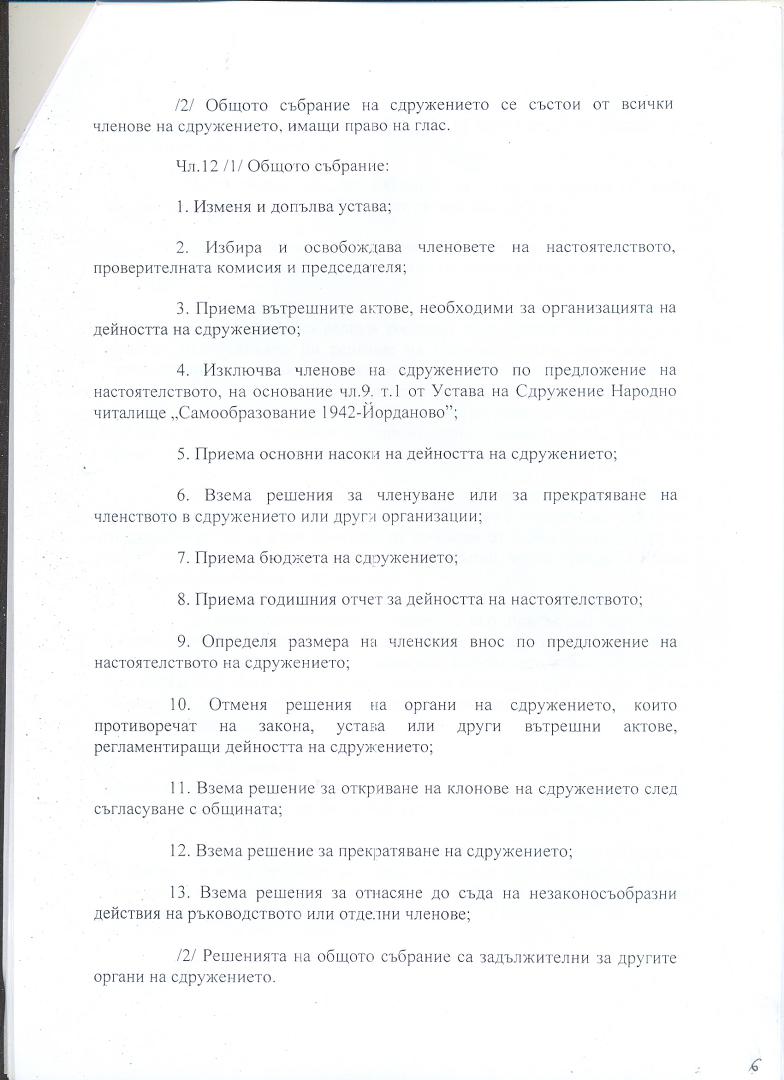 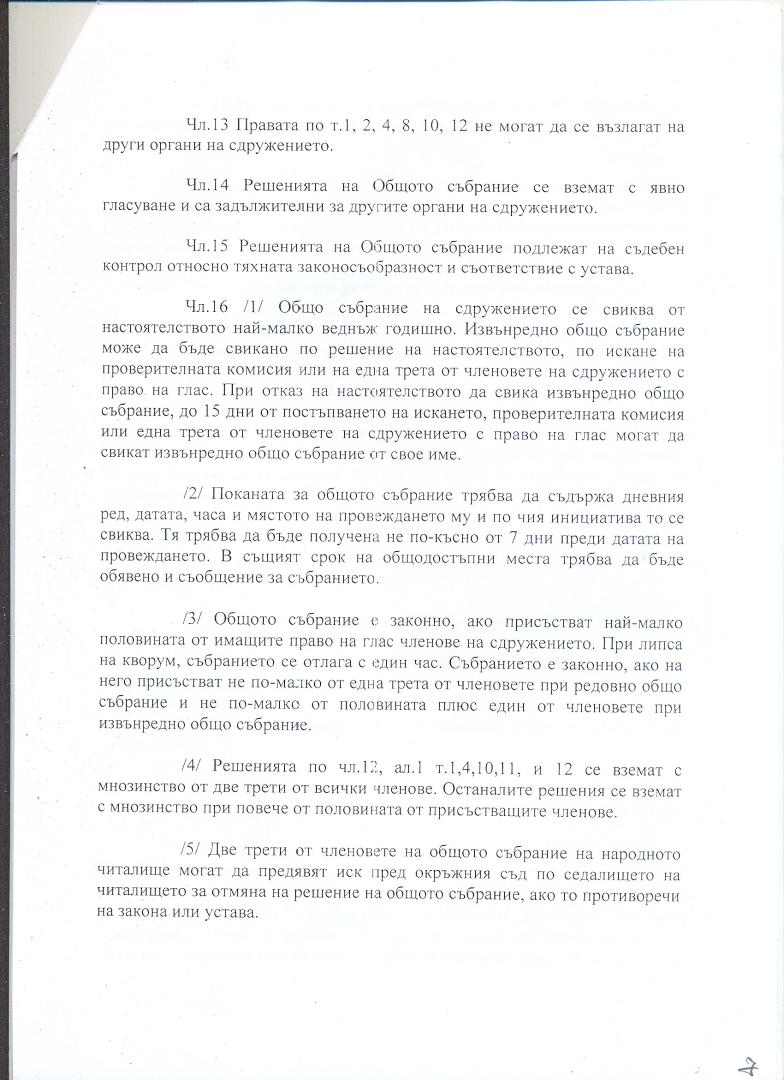 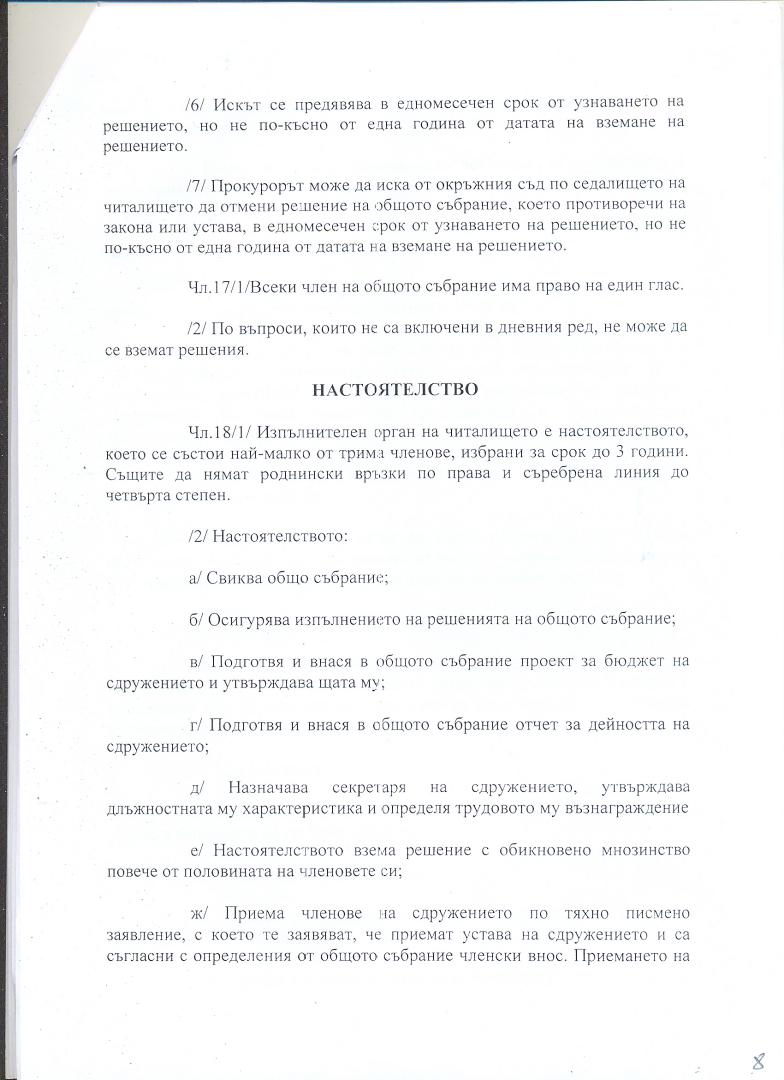 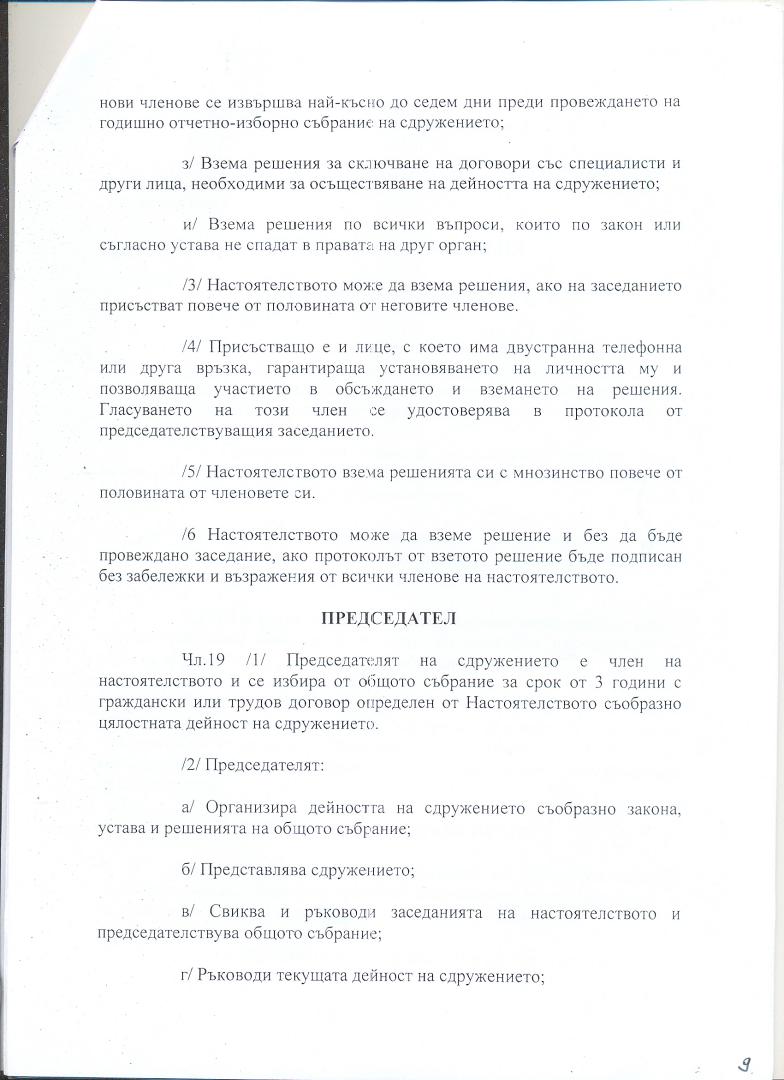 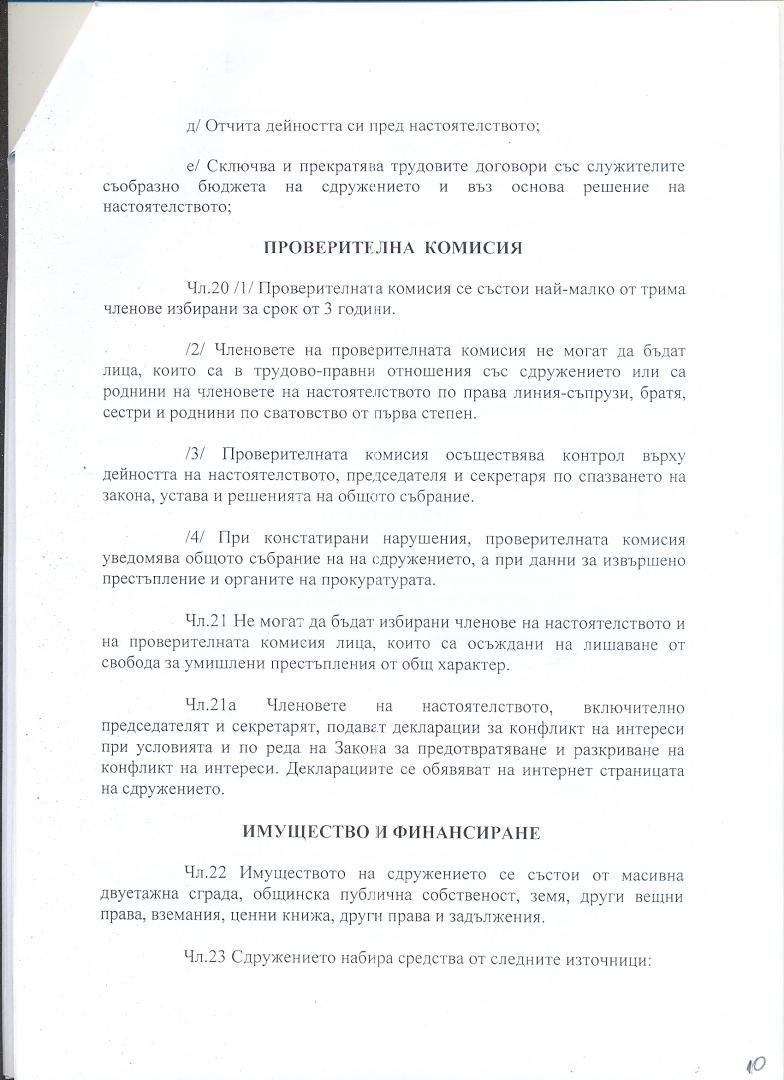 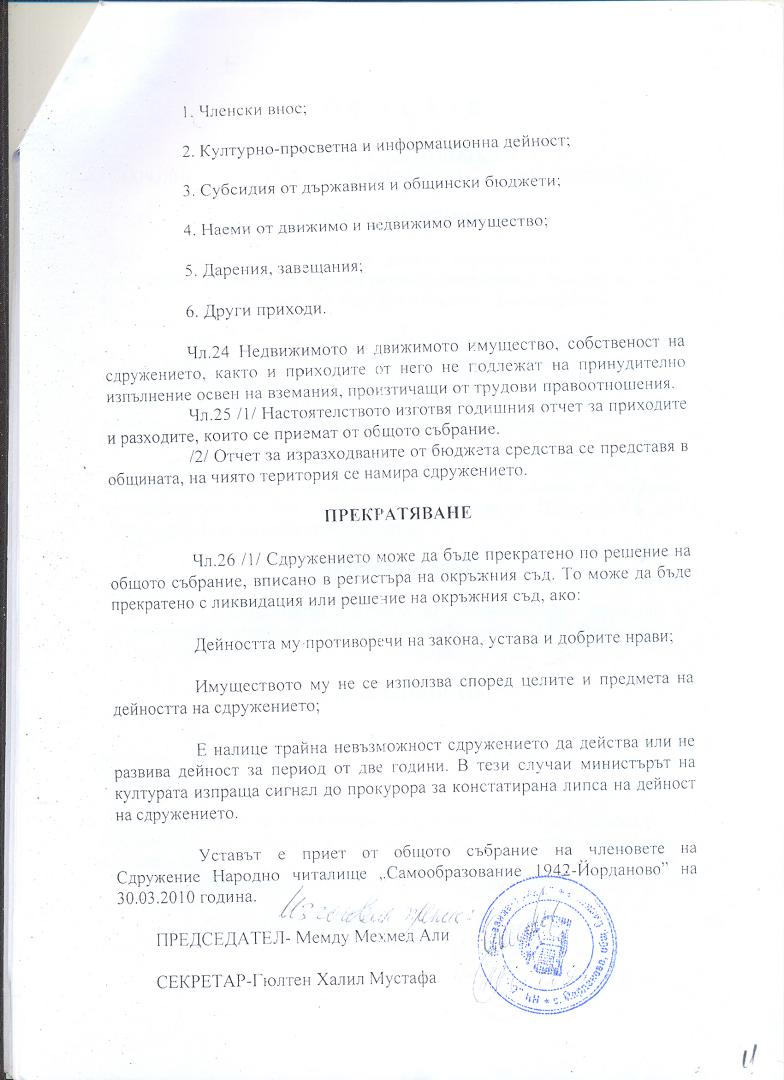 ЧИТАЛИЩНО   НАСТОЯТЕЛСТВО1.Ведат Сали Сали - председател2.Гюлтен Халил Мустафа - член3.Аатен Мустафа Пъндък - член4.Венцислав Христов Атанасов -член5.Мустафа Али Мустафа - членПРОВЕРИТЕЛНА КОМИСИЯ1.Мухамед Байрям Ямурла - председател2.Тюркян  Демир  Али - член3.Йонко  Петров Радоев – член………………………………………………………………………………………………ОТЧЕТ ЗА РЕАЛИЗИРАНИТЕ КУЛТУРНО- МАСОВИ ИЗЯВИЗА ПЕРИОДА 1.01.2018 -31.12.2018 г.на  читалище  “Самообразование -1942г.гр./с./Йорданово, Община Силистра.......................................................................................................................................................................................№	                                          ВИД  МЕРОПРИЯТИЕ	ДАТА.......................................................................................................................................................................................               1.Ден на родилната помощ /бабин ден/-21.01.2018 г. в клуба               2.Общоселски празник „Ден на лозаря“-14.02.2018 г. в клуба               3.Аз съм Левски - кът-03.03.2018               4.Изложба на мартеници и картички-01.03.2018г.- ЦДГ, Читалището              5.“Жената майка“- тържество-08.03.2018 в ЦДГ             6.Седянка и увеселения-08.03.2018 в клуба              7.Лазаруване „Лазарки“-16.04.2018 г.              8.Великденски празници-най-хубавата боядисано яйце- април 2018 г.             9.Празничен концерт по случай „Георгьов ден“-06.05.2018 г. в площадката             10.Участие на вокалната група в общински празници „Пролетни игри и песни“ и                    „творческа работилница“, изложба „Цветница“-27.04.2018 г.             11.Тържество и рисунка върху асфалт- 01.06.2018 г.             12.Празник на родното село-тържествен концерт с участие на вокалната група,                     танцов състав с.Проф. Иширково и театрален състав с.Смилец -02.06.2018 г. –              13.Народни борби и конни състезания - 02.06.2018 г. - стадиона            14.Коледуване-коледари-24.12.2018 г. – по домовете            15.Новогодишен бал -25.12.2018 г. – Ритуална зала            16.Дисковечер-изпращане на старата 2018г. и посрещане на новата 2019 г. с                    фоерверки-31.12.2018 г.                        ……………………………………………………………………………………………………………………………………………………………………………… ГОДИШЕН  ПЛАН ЗА 2019 г.НА НЧ „Самообразование 1942 г.”гр./с/ Йорданово, Община Силистра---------------------------------------------------------------------------------------------------------                            1.Празник на родилната помощ /бабинден/ -21.01.2019 г.            2.Рисунка на тема „Аз съм Левски”-в клуба            3.Ден на лозаря-лозари-14.02.2019 г.            4.Децата по „Света в мир и дружба да растат” –в клуба на читалището            5.Среща с жените, изложба на кулинарни изделия и плетива – 07.03.2019 г.            6.Празник посветена на детската книга „Прозорец към света” – м.04.2019 г.            7.Лазаруване – лазарки – м.04.2019 г.            8.Концерт за георгьовден и люлеене с люлка за здраве -06.05.2019 г.            9.Участие на Самодейния състав в различни събори в региона – постоянно            10.”Празник на родното село” – концерт на самодейни състави, народни борби и               конни състезания -02.06.2019 г.            11.Честване на деня на будителя и откриване на творческия сезон м.11.2019 г.            12.Коледуване –коледари 24.12.2019 г.            13.Участие на самодейния състав в организираните общински мероприятия през            годината – постоянно           14.Тържествено посрещане на новата година – „Новогодишна наздравица”                 31.12.2019 г.         15.Участие на Читалището в изготвянето на проекти по различни програми –               постоянно 